PROFILELorem ipsum dolor sit amet,  consectetur  adipiscing  elit,  sed do eiusmod tempor incididunt ut labore et dolore magna  aliqua. Ut enim ad minim  veniam,  quis  nostrud  ullamco  laboris nisi ut aliquip ex ea commodo consequat.Janne JonesDuis aute irure dolor in reprehenderit in voluptate velit esse cillum dolore eu fugiat nulla pariatur.EDUCATIONMASTER OF DEGREEYour Job PositionUs UniversityFeb 2010 - Jan 2020Us CollageFeb 2010 - Jan 2020Contact+1 000 123 000 0www.yourdomain.com info@yourdomain.com1234 Lorem Street #00, Location, WTSKILLSUs SchoolFeb 2010 - Jan 2020EXPERIENCEART DIRECTORName of Company	Feb 2010 - Jan 2020Lorem ipsum dolor sit amet, consectetur adipiscing elit, sed do eiusmod tempor incididunt ut labore et dolore magna aliqua. Ut enim ad minim veniam, quis nostrud  ullamco  laboris nisi ut aliquip ex ea commodo consequat. Duis aute irure dolor in reprehenderit in voluptate velit esse cillum dolore eu fugiat nulla pariatur.Lorem Ipsum Lorem Ipsum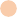 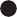 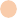 Lorem Ipsum Lorem IpsumART DIRECTORName of Company	Feb 2010 - Jan 2020Lorem ipsum dolor sit amet, consectetur adipiscing elit, sed do eiusmod tempor incididunt ut labore et dolore magna aliqua. Ut enim ad minim veniam, quis nostrud ullamco  laboris nisi ut aliquip ex ea commodo consequat. Duis aute irure dolor in reprehenderit in voluptate velit esse cillum dolore eu fugiat nulla pariatur.ART DIRECTORName of Company	Feb 2010 - Jan 2020LANGUAGES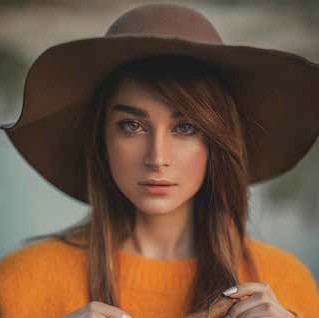 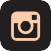 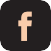 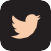 English RussianSpanishFollow meLorem ipsum dolor sit amet, consectetur adipiscing elit, sed do eiusmod tempor incididunt ut labore et dolore magna aliqua. Ut enim ad minim veniam, quis nostrud ullamco  laboris nisi ut aliquip ex ea commodo consequat. Duis aute irure dolor in reprehenderit in voluptate velit esse cillum dolore eu fugiat nulla pariatur.ART DIRECTORName of Company	Feb 2010 - Jan 2020Lorem ipsum dolor sit amet, consectetur adipiscing elit, sed do eiusmod tempor incididunt ut labore et dolore magna aliqua. Ut enim ad minim veniam, quis nostrud ullamco  laboris nisi ut aliquip ex ea commodo consequat. Duis aute irure dolor in reprehenderit in voluptate velit esse cillum dolore eu fugiat nulla pariatur.instagram/username	facebook/username	twitter/username